福建省建阳兴欣织造有限责任公司门禁系统采购项目 网上竞价文件项目编号：JJZB-WJ-2023007项目名称：福建省建阳兴欣织造有限责任公司门禁系统采购项目采 购 人：福建省建阳兴欣织造有限责任公司 福建杰俊招标代理有限公司二〇二三年十一月第一章 网上竞价邀请福建杰俊招标代理有限公司受福建省建阳兴欣织造有限责任公司的委托，现通过网上竞价的方式选择福建省建阳兴欣织造有限责任公司门禁系统采购项目的成交供应商。现邀请合格的供应商对本项目进行网上竞价。1.项目编号：JJZB-WJ-20230072.项目名称：福建省建阳兴欣织造有限责任公司门禁系统采购项目3.网上竞价货物（服务、工程）名称、数量及主要技术规格售后服务要求等详见“第二章 网上竞价内容及要求”。4.报名及竞价时间安排：报名开始时间：2023年11月29日 11:00:00报名截止时间：2023年12月04日 17:00:00网上竞价开始时间：2023年12月05日 09:00:00网上竞价截止时间：2023年12月05日 11:00:005.供应商资格要求（1）有能力提供本网上竞价文件所述货物、服务和工程的法人、事业单位及其他组织均可能成为合格的供应商；（2）供应商应提供以下证明材料：①供应商为企业（或个体工商户）的，提供有效的营业执照复印件；供应商为事业单位的，提供有效的事业单位法人证书复印件；供应商为社会团体的，提供有效的社会团体法人登记证书复印件；供应商为非企业专业服务机构的，提供有效的执业许可证等证明材料复印件；其他供应商应按照有关法律、法规和规章规定，提供有效的相应具体证照复印件。②参加网上竞价活动前3年内在经营活动中没有重大违法记录及无行贿犯罪的承诺，格式详见本网上竞价文件第五章《竞价承诺书》。重大违法记录是指供应商因违法经营受到刑事处罚或责令停产停业、吊销许可证或执照、较大数额罚款等行政处罚。根据财库〔2022〕3号文件的规定，“较大数额罚款”认定为200万元以上的罚款，法律、行政法规以及国务院有关部门明确规定相关领域“较大数额罚款”标准高于200万元的，从其规定。③具备履行合同所必需的设备和专业技术能力的承诺，格式详见本网上竞价文件第五章《竞价承诺书》；④单位授权书，格式详见本网上竞价文件第五章。⑤特定资格要求（若有）：无。（3）信用记录查询结果：①信用记录查询的截止时点：信用记录查询的截止时点为本项目报名截止时间当日。②信用记录查询渠道：信用中国（www.creditchina.gov.cn）、中国政府采购网（www.ccgp.gov.cn）。③信用记录的查询：由采购代理机构通过上述网站查询并打印供应商的信用记录。经查询，供应商参加本项目网上竞价活动（网上竞价开始时间）前三年内被列入失信被执行人名单、重大税收违法案件当事人名单、政府采购严重违法失信行为记录名单及其他重大违法记录且相关信用惩戒期限未满的，其报名审查不合格。（4）本项目是否接受联合体竞价：不接受。注：供应商必须同时满足以上所有的资格要求并提供相应的证明材料，所有提供的相关资质证明文件应属法定有效期内的，若发生变更的，应按有关规定办理完变更手续后方可参加竞价，并以发证机关核准的变更为准，否则报名审核不合格。所有资格证明文件复印件应是清晰的、有效的、完整的，并加盖供应商公章。6.网上竞价文件售价网上竞价文件售价0元，在报名期限内，各潜在供应商可直接从采购公告附件中获取网上竞价文件。7.网上竞价保证金：本项目网上竞价保证金为1293元人民币，网上竞价保证金须以对公转账、支票、汇票等非现金形式提交且应在报名截止时间前到达指定账户，否则报名审核不合格。采购代理机构将以网上竞价保证金收款银行提供的保证金到帐时间为依据进行确认。网上竞价保证金缴交指定账户：开 户 名：福建杰俊招标代理有限公司开 户 行：兴业银行股份有限公司福州华林支行账    号：1171301001003166278.响应文件有效期：首次响应文件提交截止时间起90个日历日。9.代理服务费：按成交金额的差额定率累进法计算后，成交供应商收取。成交供应商应在领取成交通知书的同时以现金、转账、电汇付款方式一次性向代理机构缴纳采购代理服务费。成交金额的服务费比率1％。服务费汇入账户：开户名：福建杰俊招标代理有限公司；开户行：兴业银行股份有限公司福州华林支行；账号：117130100100316627。10.联系方式采购人：福建省建阳兴欣织造有限责任公司地  址：福建省建阳市童游曼头山7号　联系人及电话：俞警官、0599-8071038 采购代理机构：福建杰俊招标代理有限公司地  址：福建省福州市鼓楼区西洪路528号15号楼303单元邮  编：350025电  话：0591-87279932项目负责人：蒋丽、杨俊公司网址：http://www.fjjjzb.com/电子邮箱：fjjjzbdl@163.com11.有关本项目的相关信息（包括网上竞价文件若有修改补充），福建杰俊招标代理有限公司将通过以下媒介发布通知，请潜在供应商随时关注相关网站，以免错漏重要信息。（1）福建省国资采购平台，https://ygcg.fjcqjy.com/。（2）福建杰俊招标代理有限公司，网址：http://www.fjjjzb.com/。第二章 网上竞价须知一、合格的供应商1.供应商资格要求详见本文件第一章。2.一个供应商只能提交一个响应文件。存在单位负责人为同一人或者存在直接控股、管理关系的不同供应商，不得参加同一合同包项下的网上竞价活动。3.为采购项目提供整体设计、规范编制或者项目管理、监理、检测等服务的供应商，不得再参加该采购项目的其他采购活动。本项目提供整体设计、规范编制或者项目管理、监理、检测等服务的供应商：/。4.若供应商在本项目以往的网上竞价活动中存在放弃成交、不能履行采购合同的情形（因不可抗力原因除外），则不能再参与本项目及其后续的采购活动（包括但不限于本项目及其重新开展的采购活动）。须提供承诺函，格式详见第五章。5.如本项目设定最高单价限价，则供应商须在最高单价限价范围内进行网上竞价，成交后，须提供不高于最高单价限价的最终成交分项单价报价。须提供承诺函，格式详见第五章。二、报名须知1.供应商应在网上竞价平台（网址：http://www.fjjjzb.com/）上进行注册、报名（上传响应文件）、网上竞价等相关操作，具体操作指南详见网上竞价平台（网址：http://www.fjjjzb.com/xiazai/）。若实际网上竞价平台操作与操作指南描述不一致的，按实际网上竞价平台系统要求的进行操作，若因供应商操作不当导致审核不合格或报价无效的，由其自行承担相应后果。2.供应商须按本文件第五章“第一部分 资格及技术商务部分”格式制作报名审核文件，并在规定的报名截止时间前将经供应商单位负责人或授权代表签名并逐页加盖公章（或骑缝章）后的响应文件扫描件（PDF格式）上传至网上竞价平台，否则报名审核不合格。在报名截止时间前，供应商可对提交的响应文件进行修改，并以网上竞价平台记录的最后一次提交的响应文件为准。代理机构在报名截止时间后、网上竞价开始时间前将对所有已上传的响应文件进行审查。供应商可在网上竞价开始时间前通过平台查询其是否通过审核，如未通过审核，可获悉未通过的具体原因。3.供应商提交的响应文件符合网上竞价文件要求的（即不存在网上竞价文件中规定的无效响应情形的）方可在网上竞价时间内参与竞价。若供应商的响应文件存在网上竞价文件中规定无效响应情形的，则报名审核不合格，该供应商将失去竞价资格。网上竞价文件及供应商提交的电子响应文件均具有法律效力。若合格供应商数量不足三家的（除“首次采用网上竞价采购方式流标的项目，在组织新一轮网上竞价采购时，采购过程中合格的供应商只有两家时，可以直接与该两家供应商进行网上竞价采购”情形外），本次采购活动结束，采购人将按照相关规定进行后续采购活动（包括但不限于：重新开展网上竞价活动、采用其他方式采购等）。4.有下列情形之一的，报名审核不合格，视为无效响应：（1）不符合本文件第一章“供应商资格要求”的；（2）不符合本文件第二章“合格的供应商”要求的；（3）违反网上竞价文件中载明“无效响应”条款的规定。三、网上竞价规则1.网上竞价的报价时限为网上竞价开始时间起至网上竞价截止时间止，在此期间内，报名审核通过的供应商可通过网上竞价平台参与网上竞价（不限报价次数，在规定时间内提交报价均可）。至网上竞价截止时间止，若提交报价的供应商数量不足三家的（除“首次采用网上竞价采购方式流标的项目，在组织新一轮网上竞价采购时，采购过程中合格的供应商只有两家时，可以直接与该两家供应商进行网上竞价采购”情形外），本次采购活动结束，采购人将按照相关规定进行后续采购活动（包括但不限于：重新采购、采用其他方式采购等）。2.供应商首次提交的报价总价须低于本项目总价最高限价的3%以上（不含3%），否则视为无效报价。在网上竞价时间内、同一供应商有多次报价的情况下，则该供应商的每一次报价金额必须小于自己上一次的报价金额，同时以该供应商提交的最后一次报价作为其最终有效报价。3.供应商请认真阅读本网上竞价文件和网上竞价公告{包括更正公告(如有的话)和有关附件}的所有条款内容，一经提交系统报价，即视为已知悉并同意本次网上竞价规定的所有条款内容并自行承担因对网上竞价文件理解不正确或误解而产生的相应后果，同时不得在提交报价后以任何理由对网上竞价文件提出质疑，在成交后须按网上竞价文件要求和其响应文件承诺执行，否则视为虚假响应。采购人将追究其责任，如保证金不予退还或履约保证金不予退还，对于采购人产生的损失还应予以赔偿，采购人有权禁止该公司参与采购人单位的其他项目竞价等。4.竞价数据以代理机构网上竞价系统记录为准，一切因网络通信（包括但不限于计算机及其操作系统的使用，IE浏览器升级，输入法安装调试，控件插件的安装，杀毒软件、木马病毒的排查、网络带宽的延迟及掉线，断网等）造成的网上竞价数据错误或缺失均与采购人和代理机构无关，请各供应商合理安排上传报价文件的时间，以免造成不必要的损失。四、最终有效报价确认方法1.供应商在完全满足网上竞价文件要求且报价有效的前提下，最终有效报价最低者为成交候选人，若最低的最终有效报价相同的，则在网上竞价平台上提交该最终有效报价时间较早的供应商成为成交候选人。若出现前述结果均相同的，则采取随机抽取方式确定。2.供应商应遵守采购相关法规，若供应商违反规定，将按有关规定处理。3.供应商同意按照网上竞价文件要求提供与其竞价有关的一切数据或资料，完全理解采购人不一定要接受最低报价。五、网上竞价结果确认1.采购代理机构应在网上竞价结果产生后两个工作日内将网上竞价结果确认书送采购人确认；2.采购人在接到网上竞价结果确认书后五个工作日内确认网上竞价结果；3.网上竞价结果确认后两个工作日内采购代理机构发布结果公告（公告期限为公告发布之日起1个工作日），结果公告发布的同时，采购代理机构将向成交供应商发出成交通知书。成交通知书发出后，采购人不得违法改变成交结果，成交供应商无正当理由不得放弃成交。4.成交公告发布后成交供应商须提供与网上竞价平台中电子响应文件内容相同的纸质响应文件1套正本、2套副本，副本可以是正本的完整复印件。纸质响应文件应包含“第一部分 资格及技术商务部分”和“第二部分 报价部分”，纸质响应文件须逐页加盖公章（或骑缝章）且装订成册。六、签订合同1.成交供应商应在《成交通知书》发出之日起30天内与采购人签订合同，合同不得对网上竞价文件确定的事项和成交供应商的响应文件作实质性修改。2.合同的履行、违约责任和解决争议的方法等适用民法典。3.合同履行过程中，采购人若需追加与合同标的相同的货物、服务或工程，则追加采购金额不得超过原合同采购金额的10%。4.若成交供应商的响应文件描述存在前后不一致、与证明材料不一致或多份证明材料之间不一致情形之一但在报名审核中未能发现的，则将以响应文件描述或证明材料中有利于采购人的内容进行验收，成交供应商应自行承担由此产生的风险及费用。5.除因不可抗力或网上竞价文件认可的情形以外，成交供应商不与采购人签订合同或不能履约的将列入景弘集团有限公司、福建省监狱管理局及其下属单位自行采购项目黑名单。七、如果供应商发生以下任何一种情况时，其网上竞价保证金将被不予退还：（1）除因不可抗力或网上竞价文件认可的情形以外，成交供应商不与采购人签订合同或不能履约的；（2）成交供应商自动放弃成交资格的；（3）供应商假借以他人名义参加竞价或者弄虚作假，骗取成交；（4）国家法律法规以及网上竞价文件中规定的其他竞价保证金不予退还的情形。第三章 网上竞价内容及要求一、项目概述1.采购标的一览表 金额单位：人民币/元2.本项目合同包成交候选人数量：1名。3.本项目为福建省建阳兴欣织造有限责任公司门禁系统采购项目，预算金额12.93万元；各供应商应根据竞价文件所提出的技术参数、数量和服务要求，选择具有最佳性价比的货物和服务来投标，所投产品必须符合或优于国家及行业相关标准。国家有CCC强制性规定的产品必须符合国家CCC强制性认证规定。4.供应商应严格遵照本网上竞价文件中所涉及的技术要求和规范，供应商可以比本网上竞价文件技术要求更高的服务参加报价，并列出详细技术参数偏离表。本项目不允许负偏离。5.报价说明5.1各供应商响应报价不得超过总价最高限价，须在其响应文件中提供报价分项报价表并详细列明分项内容。5.3供应商所投货物为生产厂家的正规合格产品，所有货物均为全新原厂原包装（未经使用和非展览会展示样品设备，外观无刮、碰痕迹，并有下列明显标记：名称、品牌型号、制造商标识、产地、出厂日期、出产序列号等），货物的制造标准及技术规范等有关资料必须符合国家相关标准、规范要求。5.4供应商的报价应包含有税费、货物生产、制造、包装、运输、人工、安装调试费及安装所需的辅料、验收、保修、退换货等履行本项目所支付的所有费用。5.5本次采购项目中的门禁管理模块需要与采购人原有视频安防系统（SPCC）实现对接，原有系统为Infovision SPCC_ACS接口。供应商承诺所投的门禁管理模块可以与采购人原有视频安防系统实现数据对接，以便采购人更好的完成安防工作。对接可能产生的相关费用包含在投标总价中，采购人不再支付任何费用。（须提供专项承诺函）二、技术和服务要求（下述所有要求均为不允许偏离的实质性要求，若负偏离则按无效报价处理。）2.1技术参数要求三、商务要求（下述所有要求均为不允许偏离的实质性要求，若负偏离则按无效报价处理。）1.交付地点：采购人指定地点。2.交付时间：自合同签订之日起30个工作日内交付。3.交付条件：按竞价文件及合同规定执行。4.履约保证金：履约保证金百分比：5 %。说明：成交供应商在签订合同前，以转账方式向采购人缴纳合同总金额5%履约保证金。履约保证金在维保期满后且双方无未了事项的前提下，采购人在收到成交供应商提交书面申请等材料后30日内无息退还。5.验收方式：按照国家相关标准、行业标准及网上竞价文件及合同要求执行。6.支付方式：货物安装完成，经验收合格无质量问题，采购人收到增值税专用发票后，达到付款条件起15日内，一次性支付合同总价的100%7、服务要求由成交供应商负责将货物按签订合同的具体数量分别运送到采购人指定的地点，成交供应商负责派技术人员到现场进行安装、调试，并负责到验收合格交付使用为止。采购人应及时进行验收，采购人无正当理由不得无故拖延验收时间。所有设备必须是原厂原装包装。若发现原包装破损或技术资料不齐全等，采购人有权不予接收，成交供应商应无条件免费重新更换。8、包装、保险及运输8.1货物包装必须与运输方式相适应，其包装均应有良好的防湿、防锈、防潮、防雨、防腐及防碰撞的措施。包装方式的确定及包装费用均由成交供应商负责；由于不适当的包装而造成货物在运输过程中有任何损坏由成交供应商负责。8.2货物包装应足以承受整个过程中的运输、转运、装卸、储存等，应充分考虑到运输途中的各种情况(如暴露于恶劣气候等)和当地的气候特点，以及露天存放的需要。8.3成交供应商负责组织专业技术人员进行货物调试，采购人提供必需的基本条件和专人配合，保证各项安装工作顺利进行，安装过程中采购人或第三方配合的工作所发生的费用应由成交供应商支付给采购人或配合方。8.4在安装过程中，如由于成交供应商原因导致产品损坏，成交供应商将要负责更换或赔偿损失。8.5投标人提供的所有产品必须为原厂原装。需派原厂工程师到采购人指定地点进行安装调试。9、技术培训成交供应商应结合自检、最终验收阶段，免费为采购人的相关人员进行有关货物安装、调试、维护、操作、保养等方面的现场培训。成交供应商委派的专业技术人员所需费用均由成交供应商承担。10、维保期和售后服务要求10.1成交供应商自验收合格投入使用之日起应提供对整机至少贰年的维保期，维保期内提供免费上门维保服务，由成交供应商负责包修、包换。每年成交供应商须免费对所有货物进行一次巡查，为采购人提供必要的服务；所有货物在维保期结束前1个月，成交供应商须免费进行一次全面的维护与保养，如发现潜在问题，应负责排除，并保证货物正常使用。10.2在维保期内货物运行发生故障时成交供应商在接到采购人报告故障电话通知后2小时内电话响应，8小时内到达用户现场解决问题，24小时内无法排除故障的，应提供则相应的备用设备以保证采购人的正常使用。故障维修响应时间内未到过现场进行维修者，采购人可自行委托相关企业进行维修，所需费用从合同余款中扣除。10.3所有货物维保服务均为成交供应商上门维保，由此产生的一切费用均由成交供应商承担。11、验收11.1验收标准所有货物按厂家产品验收标准(符合国家或行业或地方标准)、招标文件、投标文件等有关部分内容进行验收。产品质量达到设计要求，安装调试各项指标符合技术参数要求且须通过质检、计量部门的检验。11.2验收程序和方法a.出厂检验成交供应商在货物出厂前，应对货物进行全面检验，并随同货物出具检验报告和产品合格证等。b.成交供应商自检货物在安装地安装完毕后，成交供应商对所有货物的外观、各项性能参数进行自检，检验结果必须符合验收标准以及合同中相关条款要求，同时向采购人提供自检记录。c.最终验收成交供应商经自检、抽检合格后，由采购人进行验收，若验收合格，由专家在验收报告上签字确认，若验收不合格，成交供应商须进行整改，直至验收通过。验收期间，采购人有权选择具有相关检测资格的第三方检测机构对货物进行检测，或者要求成交供应商提供相关网站或者第三方机构出具的检测报告，对投标文件响应的或者投标产品体现的有关技术参数进行验证，无法提供的按有关法律法规处理。成交供应商在采购人安装现场进行最终验收所发生的检测费等一切费用均由成交供应商承担。12、特殊工具与备品备件12.1特殊工具：成交供应商应向采购人提供货物安装、调试和维修所需的特殊专用工具及清单(如果有的话)，投标人应在投标文件中标明(如果有的话)。12.2备品备件：投标人应在投标文件中标明货物备品备件清单；成交供应商应在设备运送到采购人时，配齐在保修期内所需的备品备件。13、违约责任13.1因成交供应商原因造成采购供货合同无法按时签订，视为成交供应商违约，采购人有权没收其履约保证金，如履约保证金不能弥补成交供应商违约对采购人造成的损失的，成交供应商还需另行支付相应的赔偿。13.2签订合同后因成交供应商任何违约行为导致合同无法正常继续履行或提前终止，采购人有权没收履约保证金。13.3本项目不允许成交供应商以任何名义和理由进行转包，如有发现，采购人有权终止合同并没收履约保证金，对采购人造成的损失的，需另行支付相应的赔偿。13.4成交供应商未在合同规定期限内完成施工并将设备交付采购人使用的，每逾期1日须向采购人支付违约金3000元，不足1日的按1日计算；超过7日（含7日）不能完成的，视为成交供应商不能供货，采购人有权没收履约保证金并另行采购，由此产生的差价由成交供应商承担。因疫情、国家政策、不可抗力因素造成的逾期或成交供应商申请延期并获得采购人批准的除外。13.5成交供应商必须遵守国家法律及采购人单位保密、安全的相关规章制度，与采购人签订外协人员管理协议承诺书，投标方进入采购人所在监区的车辆、人员必须遵守采购人有关规定，必须无条件接受采购人检查，不得私自离开指定的区域；不得私自会见罪犯，不得携带手机等通讯工具（因施工需要且取得采购人许可除外），不得为罪犯传递信件、手机、毒品、酒类、黄色书刊及图片、刀具、绳索、打火机、有价证券、信用卡、数码产品等一切物品，不得接近无关人员，不得与无关人员聊天，不得四处走动，不得为无关人员捎带、传递任何物品等。违反上述相关规定，视情况予以罚款5000-50000元。若造成严重后果，采购人有权终止合同，并没收履约保证金，若触犯法律移送司法机关处理。13.6因成交供应商原因发生重大质量事故，除依约承担赔偿责任外，还将按有关质量管理办法规定执行。同时，采购人有权解除合同，履约保证金不予退还，给采购人造成损失的还应当承担赔偿责任，并报相关行政主管部门处罚。13.7成交供应商在安装或其他作业时发生安全事故的，成交供应商除承担相应的法律责任外，造成采购方经济损失的，应给予相应的赔偿。同时采购方有权单方面解除合同并没收成交供应商的履约保证金。未造成安全事故的，成交供应商应在采购方的限期内进行整改，对造成采购方的损失进行赔偿。13.8若发生死亡安全事故，除按国家有关安全管理规定及采购人有关安全管理办法执行外，并报相关行政主管部门处罚；发生重大安全事故或特大安全事故，除按国家有关安全管理规定及采购人有关安全管理办法执行外，采购人有权解除合同履约保证金不予退还，给采购人造成的损失，还应承担赔偿责任。13.9在明确违约责任后，成交供应商应在接到书面通知起7日内将违约金、赔偿金等转入采购人指定账户，采购人也有权从尚未支付的货款或履约保证金中扣除。13.10成交供应商提供的货物质量不符合合同(或成交供应商投标/响应文件) 约定的，成交供应商应无条件予以配合免费退货换货，因退换货不及时影响采购人工作的，发现一次，成交供应商应向采购人支付 5000 元违约金，因产品质量问题造成甲方或任何第三方损害的，成交供应商应承担一切损害赔偿、法律责任，采购人有权单方解除合同，不予退还成交供应商的履约保证金。违约金可直接从应付货款或质保金中扣除，不足部分成交供应商还须向甲方缴纳；违约金不足以弥补给甲方造成的损失的，成交供应商还应承担相应的赔偿责任。14、安全责任14.1中标方须签订安全协议书，上岗操作人员必须依照有关规定持证上岗，严禁无证人员操作。14.2施工现场临时用电线路、用电设施的安装和使用必须符合相关电气安装规范，并按照临时用电施工组织设计进行架设，严禁随意拉线接电。14.3施工现场应采取专项防护措施，以保证施工现场及其相邻区域人员和设施的安全。14.4成交供应商自行负责在施工现场中所发生的人员伤亡和财产损失；成交供应商应为施工人员投相关人身健康或者工伤保险，以保障施工人员人身安全。15、保密条款15.1成交供应商应当对本项目的内容、因履行本项目合同期间知悉的或收到的采购的财务、技术、产品信息、民警资料或其他工作上的文件资料、工作内容等予以保密，不得向成交供应商以外的任何第三方披露，签订并严格执行《单位保密承诺书》；成交供应商进入采购人工作区域的工作人员需签订《个人保密承诺书》，严格履行保密义务。15.2成交供应商违反本条约定泄露采购人的涉密信息的，应承担相应的法律责任，造成采购人损失的，成交供应商应当依法承担赔偿责任。15.3本条款不因合同届满或解除而失效。16、廉政条款16.1成交供应商及其工作人员不得有以任何形式行贿采购人工作人员的行为，若发现并被核查属实的，采购人有权解除合同，情况严重的，成交供应商及其工作人员还要承担相应的法律责任；采购人及其工作人员不得索要或接受成交供应商的礼金及吃请等，如有违反廉政纪律等行为的，依据有关规定给予党纪、政纪或组织处理，情节严重的，还应承担相应的法律责任。17.诉讼相关费用承担若因成交供应商未履行合同项下义务导致采购人所产生的一切损失（包括但不限于人身财产的损失、律师费、诉讼费、保全费、鉴定费等），均由成交供应商承担赔偿责任。18.不可抗力（1）因不可抗力造成无法依约履行合同义务的，遭受不可抗力一方应及时向对方通报不能履行或不能完全履行的理由，并在随后取得有关主管机关证明后的15日内向另一方提供不可抗力发生及持续期间的充分证据。基于以上行为，允许遭受不可抗力一方延期履行、部分履行或不履行合同，并根据情况可部分或全部免于承担违约责任。（2）本合同中的不可抗力指不能预见、不能避免、不能克服的客观情况，包括但不限于：自然灾害如地震、台风、洪水、火灾及政府行为、法律规定或其适用的变化或其他任何无法预见、避免或控制的事件。19.专利权及知识产权成交供应商须保障采购人在使用该货物或其任何一部分时不受到第三方关于侵犯专利权、商标权或工业设计权等知识产权的指控。如果任何第三方提出侵权指控与采购人无关，成交供应商须与第三方交涉并承担可能发生的责任与一切费用。如采购人因此而遭致损失的，成交供应商应赔偿该损失。20.合同纠纷处理方式（1）采购人及成交供应商双方必须认真履行合同条款。因本合同或与本合同有关的一切事项发生争议，由双方友好协商解决，协商不成的，任何一方均可向采购人所在地人民法院提起诉讼。（2）合同补充和修改：本合同生效后，双方对合同内容的变更或补充应采取书面形式，并经双方签字并盖章确认。四、其他事项1、除竞价文件另有规定外，若出现有关法律、法规和规章有强制性规定但竞价文件未列明的情形，则供应商应按照有关法律、法规和规章强制性规定执行。2、其他：2.1本协议在履行过程中发生的未尽事宜另行协商解决，相关补充协议与其具有同等法律效力。2.2本次招标的货物，供应商须保证提供的所有货物必须是未经拆封、原厂正规合格、品质优良的产品、技术资料齐全。2.3供应商必须保证采购人在使用其中标货物过程的任何时候不受到第三方提出侵犯其知识产权（专利权、商标权、工业设计权及使用权）的纠纷，否则，由此产生的任何责任完全由成交供应商承担。2.4、本项目如遇采购人上级部门政策调整或认为本项目不宜继续开展，采购有权终止本项目进程（包括采购流程，签订合同等）,双方互不负任何违约责任。2.5、成交供应商应负责整个场地的安全文明卫生管理，做到文明施工、保持施工场地清洁。在施工期间，承包人应随时保持现场整洁，施工装备和材料、设备应妥善存放和贮存，废料、垃圾和不再需要的临时设施应从现场清除、拆除并运走。在工程施工过程中，自行采取有效措施保障地下管线及周边建筑物、道路不开裂、不损坏，做好恢复原状等相关工作，否则造成的一切责任及费用由成交供应商自行承担。第四章 合同（参考文本）合同号：甲方(采购人)：                                签订地点：                   乙方（成交供应商）：                          签订日期：      年   月   日    根据甲方委托(采购代理机构)对进行网上竞价（项目编号：）的竞价结果，乙方为成交供应商，现依照网上竞价文件、成交供应商响应文件及相关文件的内容，双方达成如下协议：(1)合同标的和合同价格1.交付地点：采购人指定地点。2.交付时间：自合同签订之日起30个工作日内交付。3.交付条件：按竞价文件及合同规定执行。4.履约保证金：履约保证金百分比：5 %。说明：成交供应商在签订合同前，以转账方式向采购人缴纳合同总金额5%履约保证金。履约保证金在维保期满后且双方无未了事项的前提下，采购人在收到成交供应商提交书面申请等材料后30日内无息退还。5.验收方式：按照国家相关标准、行业标准及网上竞价文件及合同要求执行。6.支付方式：货物安装完成，经验收合格无质量问题，采购人收到增值税专用发票后，达到付款条件起15日内，一次性支付合同总价的100%7、服务要求由成交供应商负责将货物按签订合同的具体数量分别运送到采购人指定的地点，成交供应商负责派技术人员到现场进行安装、调试，并负责到验收合格交付使用为止。采购人应及时进行验收，采购人无正当理由不得无故拖延验收时间。所有设备必须是原厂原装包装。若发现原包装破损或技术资料不齐全等，采购人有权不予接收，成交供应商应无条件免费重新更换。8、包装、保险及运输8.1货物包装必须与运输方式相适应，其包装均应有良好的防湿、防锈、防潮、防雨、防腐及防碰撞的措施。包装方式的确定及包装费用均由成交供应商负责；由于不适当的包装而造成货物在运输过程中有任何损坏由成交供应商负责。8.2货物包装应足以承受整个过程中的运输、转运、装卸、储存等，应充分考虑到运输途中的各种情况(如暴露于恶劣气候等)和当地的气候特点，以及露天存放的需要。8.3成交供应商负责组织专业技术人员进行货物调试，采购人提供必需的基本条件和专人配合，保证各项安装工作顺利进行，安装过程中采购人或第三方配合的工作所发生的费用应由成交供应商支付给采购人或配合方。8.4在安装过程中，如由于成交供应商原因导致产品损坏，成交供应商将要负责更换或赔偿损失。8.5投标人提供的所有产品必须为原厂原装。需派原厂工程师到采购人指定地点进行安装调试。9、技术培训成交供应商应结合自检、最终验收阶段，免费为采购人的相关人员进行有关货物安装、调试、维护、操作、保养等方面的现场培训。成交供应商委派的专业技术人员所需费用均由成交供应商承担。10、维保期和售后服务要求10.1成交供应商自验收合格投入使用之日起应提供对整机至少贰年的维保期，维保期内提供免费上门维保服务，由成交供应商负责包修、包换。每年成交供应商须免费对所有货物进行一次巡查，为采购人提供必要的服务；所有货物在维保期结束前1个月，成交供应商须免费进行一次全面的维护与保养，如发现潜在问题，应负责排除，并保证货物正常使用。10.2在维保期内货物运行发生故障时成交供应商在接到采购人报告故障电话通知后2小时内电话响应，8小时内到达用户现场解决问题，24小时内无法排除故障的，应提供则相应的备用设备以保证采购人的正常使用。故障维修响应时间内未到过现场进行维修者，采购人可自行委托相关企业进行维修，所需费用从合同余款中扣除。10.3所有货物维保服务均为成交供应商上门维保，由此产生的一切费用均由成交供应商承担。11、验收11.1验收标准所有货物按厂家产品验收标准(符合国家或行业或地方标准)、招标文件、投标文件等有关部分内容进行验收。产品质量达到设计要求，安装调试各项指标符合技术参数要求且须通过质检、计量部门的检验。11.2验收程序和方法a.出厂检验成交供应商在货物出厂前，应对货物进行全面检验，并随同货物出具检验报告和产品合格证等。b.成交供应商自检货物在安装地安装完毕后，成交供应商对所有货物的外观、各项性能参数进行自检，检验结果必须符合验收标准以及合同中相关条款要求，同时向采购人提供自检记录。c.最终验收成交供应商经自检、抽检合格后，由采购人进行验收，若验收合格，由专家在验收报告上签字确认，若验收不合格，成交供应商须进行整改，直至验收通过。验收期间，采购人有权选择具有相关检测资格的第三方检测机构对货物进行检测，或者要求成交供应商提供相关网站或者第三方机构出具的检测报告，对投标文件响应的或者投标产品体现的有关技术参数进行验证，无法提供的按有关法律法规处理。成交供应商在采购人安装现场进行最终验收所发生的检测费等一切费用均由成交供应商承担。12、特殊工具与备品备件12.1特殊工具：成交供应商应向采购人提供货物安装、调试和维修所需的特殊专用工具及清单(如果有的话)，投标人应在投标文件中标明(如果有的话)。12.2备品备件：投标人应在投标文件中标明货物备品备件清单；成交供应商应在设备运送到采购人时，配齐在保修期内所需的备品备件。13、违约责任13.1因成交供应商原因造成采购供货合同无法按时签订，视为成交供应商违约，采购人有权没收其履约保证金，如履约保证金不能弥补成交供应商违约对采购人造成的损失的，成交供应商还需另行支付相应的赔偿。13.2签订合同后因成交供应商任何违约行为导致合同无法正常继续履行或提前终止，采购人有权没收履约保证金。13.3本项目不允许成交供应商以任何名义和理由进行转包，如有发现，采购人有权终止合同并没收履约保证金，对采购人造成的损失的，需另行支付相应的赔偿。13.4成交供应商未在合同规定期限内完成施工并将设备交付采购人使用的，每逾期1日须向采购人支付违约金3000元，不足1日的按1日计算；超过7日（含7日）不能完成的，视为成交供应商不能供货，采购人有权没收履约保证金并另行采购，由此产生的差价由成交供应商承担。因疫情、国家政策、不可抗力因素造成的逾期或成交供应商申请延期并获得采购人批准的除外。13.5成交供应商必须遵守国家法律及采购人单位保密、安全的相关规章制度，与采购人签订外协人员管理协议承诺书，投标方进入采购人所在监区的车辆、人员必须遵守采购人有关规定，必须无条件接受采购人检查，不得私自离开指定的区域；不得私自会见罪犯，不得携带手机等通讯工具（因施工需要且取得采购人许可除外），不得为罪犯传递信件、手机、毒品、酒类、黄色书刊及图片、刀具、绳索、打火机、有价证券、信用卡、数码产品等一切物品，不得接近无关人员，不得与无关人员聊天，不得四处走动，不得为无关人员捎带、传递任何物品等。违反上述相关规定，视情况予以罚款5000-50000元。若造成严重后果，采购人有权终止合同，并没收履约保证金，若触犯法律移送司法机关处理。13.6因成交供应商原因发生重大质量事故，除依约承担赔偿责任外，还将按有关质量管理办法规定执行。同时，采购人有权解除合同，履约保证金不予退还，给采购人造成损失的还应当承担赔偿责任，并报相关行政主管部门处罚。13.7成交供应商在安装或其他作业时发生安全事故的，成交供应商除承担相应的法律责任外，造成采购方经济损失的，应给予相应的赔偿。同时采购方有权单方面解除合同并没收成交供应商的履约保证金。未造成安全事故的，成交供应商应在采购方的限期内进行整改，对造成采购方的损失进行赔偿。13.8若发生死亡安全事故，除按国家有关安全管理规定及采购人有关安全管理办法执行外，并报相关行政主管部门处罚；发生重大安全事故或特大安全事故，除按国家有关安全管理规定及采购人有关安全管理办法执行外，采购人有权解除合同履约保证金不予退还，给采购人造成的损失，还应承担赔偿责任。13.9在明确违约责任后，成交供应商应在接到书面通知起7日内将违约金、赔偿金等转入采购人指定账户，采购人也有权从尚未支付的货款或履约保证金中扣除。13.10成交供应商提供的货物质量不符合合同(或成交供应商投标/响应文件) 约定的，成交供应商应无条件予以配合免费退货换货，因退换货不及时影响采购人工作的，发现一次，成交供应商应向采购人支付 5000 元违约金，因产品质量问题造成甲方或任何第三方损害的，成交供应商应承担一切损害赔偿、法律责任，采购人有权单方解除合同，不予退还成交供应商的履约保证金。违约金可直接从应付货款或质保金中扣除，不足部分成交供应商还须向甲方缴纳；违约金不足以弥补给甲方造成的损失的，成交供应商还应承担相应的赔偿责任。14、安全责任14.1中标方须签订安全协议书，上岗操作人员必须依照有关规定持证上岗，严禁无证人员操作。14.2施工现场临时用电线路、用电设施的安装和使用必须符合相关电气安装规范，并按照临时用电施工组织设计进行架设，严禁随意拉线接电。14.3施工现场应采取专项防护措施，以保证施工现场及其相邻区域人员和设施的安全。14.4成交供应商自行负责在施工现场中所发生的人员伤亡和财产损失；成交供应商应为施工人员投相关人身健康或者工伤保险，以保障施工人员人身安全。15、保密条款15.1成交供应商应当对本项目的内容、因履行本项目合同期间知悉的或收到的采购的财务、技术、产品信息、民警资料或其他工作上的文件资料、工作内容等予以保密，不得向成交供应商以外的任何第三方披露，签订并严格执行《单位保密承诺书》；成交供应商进入采购人工作区域的工作人员需签订《个人保密承诺书》，严格履行保密义务。15.2成交供应商违反本条约定泄露采购人的涉密信息的，应承担相应的法律责任，造成采购人损失的，成交供应商应当依法承担赔偿责任。15.3本条款不因合同届满或解除而失效。16、廉政条款16.1成交供应商及其工作人员不得有以任何形式行贿采购人工作人员的行为，若发现并被核查属实的，采购人有权解除合同，情况严重的，成交供应商及其工作人员还要承担相应的法律责任；采购人及其工作人员不得索要或接受成交供应商的礼金及吃请等，如有违反廉政纪律等行为的，依据有关规定给予党纪、政纪或组织处理，情节严重的，还应承担相应的法律责任。17.诉讼相关费用承担若因成交供应商未履行合同项下义务导致采购人所产生的一切损失（包括但不限于人身财产的损失、律师费、诉讼费、保全费、鉴定费等），均由成交供应商承担赔偿责任。18.不可抗力（1）因不可抗力造成无法依约履行合同义务的，遭受不可抗力一方应及时向对方通报不能履行或不能完全履行的理由，并在随后取得有关主管机关证明后的15日内向另一方提供不可抗力发生及持续期间的充分证据。基于以上行为，允许遭受不可抗力一方延期履行、部分履行或不履行合同，并根据情况可部分或全部免于承担违约责任。（2）本合同中的不可抗力指不能预见、不能避免、不能克服的客观情况，包括但不限于：自然灾害如地震、台风、洪水、火灾及政府行为、法律规定或其适用的变化或其他任何无法预见、避免或控制的事件。19.专利权及知识产权成交供应商须保障采购人在使用该货物或其任何一部分时不受到第三方关于侵犯专利权、商标权或工业设计权等知识产权的指控。如果任何第三方提出侵权指控与采购人无关，成交供应商须与第三方交涉并承担可能发生的责任与一切费用。如采购人因此而遭致损失的，成交供应商应赔偿该损失。20.合同纠纷处理方式（1）采购人及成交供应商双方必须认真履行合同条款。因本合同或与本合同有关的一切事项发生争议，由双方友好协商解决，协商不成的，任何一方均可向采购人所在地人民法院提起诉讼。（2）合同补充和修改：本合同生效后，双方对合同内容的变更或补充应采取书面形式，并经双方签字并盖章确认。21、其他事项21.1除竞价文件另有规定外，若出现有关法律、法规和规章有强制性规定但竞价文件未列明的情形，则供应商应按照有关法律、法规和规章强制性规定执行。21.2其他：21.2.1本协议在履行过程中发生的未尽事宜另行协商解决，相关补充协议与其具有同等法律效力。21.2.2本次招标的货物，供应商须保证提供的所有货物必须是未经拆封、原厂正规合格、品质优良的产品、技术资料齐全。21.2.3供应商必须保证采购人在使用其中标货物过程的任何时候不受到第三方提出侵犯其知识产权（专利权、商标权、工业设计权及使用权）的纠纷，否则，由此产生的任何责任完全由成交供应商承担。21.2.4本项目如遇采购人上级部门政策调整或认为本项目不宜继续开展，采购有权终止本项目进程（包括采购流程，签订合同等）,双方互不负任何违约责任。21.2.5成交供应商应负责整个场地的安全文明卫生管理，做到文明施工、保持施工场地清洁。在施工期间，承包人应随时保持现场整洁，施工装备和材料、设备应妥善存放和贮存，废料、垃圾和不再需要的临时设施应从现场清除、拆除并运走。在工程施工过程中，自行采取有效措施保障地下管线及周边建筑物、道路不开裂、不损坏，做好恢复原状等相关工作，否则造成的一切责任及费用由成交供应商自行承担。（以下无正文）甲    方：                            乙    方：单位地址：                            单位地址：单位负责人：                          单位负责人：委托代理人：                          委托代理人：电    话：                            电    话：开户银行：                            开户银行：账    号：                            账    号：第五章  响应文件格式响应文件编制说明1.编制要求：供应商应详细阅读网上网上竞价文件内容，在编制响应文件时，要按响应文件格式进行编制，并保证其所提交的全部资料是不可割离且真实、合法、有效、准确、完整，否则造成不利后果由供应商承担法律责任。2.格式要求：响应文件应由单位负责人或授权代表签名并每页加盖公章或骑缝章。响应文件（第一部分  资格及技术商务部分）项目编号：所投合同包号：     项目名称：供应商名称 ：    地址：目  录1、网上竞价承诺书2、有效营业执照复印件等证明文件3、单位授权书4、网上竞价文件要求的其他资格和技术商务材料1、网上竞价承诺书致：（采购人或采购代理机构）根据          项目（项目编号：         ）网上竞价文件要求，我公司郑重承诺：一、保证依据本网上竞价文件要求和我公司响应文件的承诺，及时与采购人签订合同，按响应文件承诺的价格及时向采购人提供符合竞价文件、响应文件和合同的产品和服务。二、本项目网上竞价文件、我公司提交的响应文件包括对售后服务的承诺对我公司具有同等约束力。三、我公司确认响应文件中所有提交的文件和材料是真实的、准确的。四、我公司在参加本次采购活动前3年内，在经营活动中没有重大违法记录，也无行贿犯罪记录。五、我公司承诺具备履行合同所必需的设备和专业技术能力。六、我公司承诺不存在“单位负责人为同一人或者存在直接控股、管理关系的不同供应商，同时参加同一合同包项下的网上竞价活动”的情形。七、我公司承诺不存在“在本项目以往的网上竞价活动中放弃成交、不能履行采购合同的情形（因不可抗力原因除外）”。八、我公司承诺网上竞价过程中，将按本项目网上竞价文件要求在最高限价总价以及最高单价限价（若有）内进行报价，成交后，提供不高于最高单价限价的最终成交分项单价报价。九、我公司已理解且完全响应本项目网上竞价文件的各项要求。十、以       方式提供的金额为人民币        元的保证金，已到指定账户。十一、我方获得成交资格后若无法按约定条款履行义务，采购人有权取消我方成交资格，我方完全接受按有关法规对我方的处罚。十二、我方同意提供网上竞价文件要求的一切数据或资料。完全理解贵方不一定要接受收到的任何竞价。供应商（全称并加盖供应商公章）：         供应商法定代表人(或供应商代表)签字：                 日期：     年    月   日2、有效营业执照复印件等证明文件	按网上竞价文件第一章要求提供3、单位授权书致：（采购人或采购代理机构）我方的单位负责人（填写“单位负责人全名”）授权（填写“供应商代表全名”）为供应商代表，代表我方参加（填写“项目名称”）项目（编号：         ）的网上竞价，全权代表我方处理竞价过程的一切事宜，包括但不限于：报名、报价、递交与竞价有关的材料、签约等。供应商代表在网上竞价过程中所签署的一切文件和处理与之有关的一切事务，我方均予以认可并对此承担责任。供应商代表无转委权。特此授权。（以下无正文）单位负责人：       身份证号：        手机：       供应商代表：       身份证号：       手机：       授权方供应商：（全称并加盖单位公章）单位负责人签字或盖章：                   接受授权方供应商代表签字：                   签署日期：    年   月   日附：单位负责人、供应商代表的身份证正反面复印件注：1、法定代表人（单位负责人）身份证复印件、被授权人身份证复印件须加盖单位公章。2、企业、事业单位和社会团体法人的“单位负责人”指法定代表人，即与实际提交的“营业执照等证明文件”载明的一致。以非法人身份参加报价的，“单位负责人”指代表单位行使职权的主要负责人，即与实际提交的“营业执照等证明文件”载明的一致。供应商（自然人除外）：若供应商代表为单位负责人授权的委托代理人，应提供本授权书；若供应商代表为单位负责人，应在此项下提交其身份证正反面复印件，可不提供本授权书。4.特定资格要求（若有）按网上竞价文件第一章要求提供5.供应商需提供的其他材料（1）标的说明一览表项目编号：　　　　　　　　※注意：1、本表应按照下列规定填写：1.1“采购包”、“品目号”、“货物名称/服务名称/工程名称”及“数量/服务期限/施工工期”应与第三章《采购标的一览表》中的有关内容（“采购包”、“品目号”、“货物名称/服务名称/工程名称”及“数量/服务期限/施工工期”）保持一致。1.2货物类项目：“规格”项下应填写货物制造厂商赋予的品牌（属于节能、环保清单产品的货物，填写的品牌名称应与清单载明的品牌名称保持一致）及具体型号。“来源地”应填写货物的原产地。1.3服务类项目：“规格”项下应填写服务提供者提供的服务标准及品牌（若有）。“来源地”应填写服务提供者的所在地。1.4工程类项目：若网上竞价文件有要求供应商填写工程主材品牌（型号）的，可在“规格”项下填写，否则工程类项目“规格”项下无需填写内容，“来源地”应填写工程承接者的所在地。供应商：（全称并加盖单位公章）日期：　　年　　月　　日（2）网上竞价内容及要求偏离表供应商名称：（全称加盖单位公章）         项目编号：　　　　　　　　　　注：如果供应商在响应文件中没有以书面方式对网上竞价文件规定的各项要求和条款提出不满足或不响应或负偏离，则视为供应商能够完全理解并满足本网上竞价文件规定的各相关条款要求。如有不满足或不响应或负偏离，不管是多么微小，供应商都应在响应文件中按上表格式加以如实详细说明，否则，供应商成交后才提出或者被采购人发现的任何负偏离或不响应或不满足均视为成交供应商违约，按供应商虚假承诺骗取成交处理，采购人将取消其成交供应商资格，其保证金（如果未签订合同）将不予退还，给采购人和采购代理机构造成损失的，还必须进行赔偿并负相关责任。供应商：（全称并加盖单位公章）日期：　　年　　月　　日（3）网上竞价保证金凭证复印件凭证复印件在此项下提交供应商：（全称并加盖单位公章）日期：　　年　　月　　日（4）网上竞价文件第三章要求的其他证明材料（若有）在此项下提交供应商：（全称并加盖单位公章）日期：　　年　　月　　日（5）供应商认为应提交的其他材料（若有）在此项下提交供应商：（全称并加盖单位公章）日期：　　年　　月　　日响应文件（第二部分  报价部分）项目编号：所投合同包号：     项目名称：供应商名称 ：    地址：1、报价一览表项目编号：    项目名称: 金额单位：人民币元供应商（全称并加盖公章）：供应商代表签字：日期：2、货物（服务）分项报价表（若有）项目编号：    项目名称: 金额单位：人民币元供应商（全称并加盖公章）：供应商代表签字：日期：包号品目号货物名称参考品牌（若有）数量是否允许进口单价最高限价总价最高限价11-1门禁系统采购项目/1（批）否129300.00129300.00序号货物名称技术参数数量单位单价（元）总价（元）备注1四门控制器1.管控门数：4门；
2.通讯方式：上行TCP/IP；
3.可接读卡器：RS485读卡器*8、Wiegand读卡器*4；
4.存储容量：10万张卡和30万记录存储；
5.门禁高级功能：支持多门互锁、跨主机反潜回、多重卡认证等；
6.输入接口：报警输入*4、门磁*4、开门按钮*4、Case输入*8、防拆*1；
7.输出接口：开门继电器*4、报警继电器*4；
8.其他功能：带消防联动继电器接口、接蓄电池功能接口；
9.工作电压：DC 12V（自带开关电源：220V输入，12V/100W输出）；
10机箱尺寸：345mm(高)*370mm(宽) *90mm(厚)；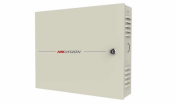 10台2758275802人脸门禁1.操作系统：嵌入式Linux操作系统；
2.屏幕：7英寸触摸显示屏，屏幕比例9:16，屏幕分辨率600*1024；
3.摄像头：采用宽动态200万双目摄像头；
4.认证方式：支持人脸、刷卡（IC卡、手机NFC卡、CPU卡序列号/内容、身份证卡序列号）、密码等方式，可外接身份证功能模块；
5.人脸识别：采用深度学习算法，支持照片、视频防假；1:N人脸识别速度≤0.2s，人脸验证准确率≥99%；
6.存储容量：本地支持2万人脸库、5万张卡，15万条事件记录；
7.硬件接口：LAN*1、RS485*1、Wiegand * 1(支持双向)、typeA类型USB接口*1、门锁*1、门磁*1、报警输入*2、报警输出*1、开门按钮*1、SD卡槽*1（最大支持512GB）；
8.通信方式：有线网络；
9.使用环境：IP65，室内外环境（室外使用必须搭配遮阳罩）；
10.安装方式：壁挂安装（标配挂板，适配86底盒）/桌面摆放/闸机安装/地面支架；
11.电源输入： DC12V/2A（电源需另配）；
12.设备尺寸：233.99*118.2*26.5mm；
13.设备重量：净重：0.64kg；毛重：1.016kg；
14.可视对讲：支持和云眸、4200客户端、室内机、管理机进行可视对讲；支持配置一键呼叫室内机或管理机；支持副门口机或围墙机模式；
15.视频预览：支持管理中心远程视频预览，支持接入NVR设备，实现视频监控录像，编码格式H.264、H.265；
16.口罩检测：支持口罩检测模式，可配置提醒戴口罩模式、强制戴口罩模式，关联门禁控制；
17.提醒戴口罩模式：未带口罩可做身份验证，身份验证通过后提醒佩戴口罩；
强制戴口罩模式：未带口罩无法做身份验证，提醒佩戴口罩；
18.识别界面可配：识别主界面的“呼叫”、“二维码”、“密码”的按键图标可分别配置是否显示；
19.认证结果显示可配：支持认证成功界面的“照片”、“姓名”、“工号”信息可配置是否显示；
20.认证结果语音自定义：集成文字转语音（TTS）和语音合成技术，认证成功和认证失败的语音可以分别配置4个时间段进行自定义播报，同时认证成功的语音可叠加播报姓名；
21.工作模式：支持广告模式、简洁模式主题模式；
22.广告模式：识别区域与广告区域分屏展示，支持图片（JPG格式，分辨率建议600*640，最多8张轮播）广告信息播放，图片切换时间可配置；
23.简洁模式：识别界面不显示视频预览画面，仅显示背景图及比对结果，背景图片可自定义；
24.外接安全模块：支持通过RS485接入门控安全模块，防止主机被恶意破坏的情况下，门锁不被打开；
25.外接读卡器：支持通过RS485或韦根（W26/W34）接口外接1个读卡器，同时可实现单门反潜回功能；
26.读卡器模式：支持通过RS485或韦根（W26/W34）接入门禁控制器，作为读卡器模式使用；
27.门禁计划模板：支持255组计划模板管理，128个周计划，1024个假日计划；支持常开、常闭时段管理；
28.组合认证：刷卡+密码、刷卡+人脸、人脸+密码等组合认证方式；
29.多重认证：支持多个人员认证（人脸、刷卡等）通过后才开门； 
30.报警功能：设备支持防拆报警、门被外力开起报警、胁迫卡和胁迫密码报警等；
31.事件上传：在线状态下将设备认证结果及联动抓拍照片实时上传给平台，支持断网续传功能，设备离线状态下产生事件在与平台连接后会重新上传；
32.单机使用：设备可进行本地管理，支持本地注册人脸、查询、设置、管理设备参数等；
33.WEB管理：支持Web端管理，可进行人员管理、参数配置、事件查询、系统维护等操作。20台263552700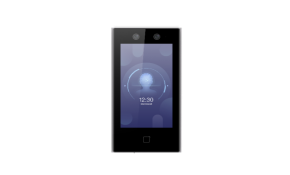 3双门磁力锁 1.锁体主体颜色：氧化银；
2.最大静态直线拉力：280kg ±5%*2；
断电开锁，满足消防要求；
3.具有电锁状态指示灯（红灯为开锁状态，绿灯为上锁状态）；
4.支持锁状态侦测信号(门磁)输出：NO/NC/COM接点；
5.工作电压：12V/1040mA或24V/520mA；
6.锁体尺寸：长480*宽48.8*厚27.5(mm)；
7.吸板尺寸：长180*宽38.8*高13(mm)；
8.使用环境：室内（不防水）；
9.适用门型：木门、玻璃门、金属门、防火门；10套6076070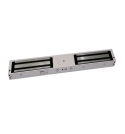 4双门磁力锁支架1.材质：高强铝合金，表面喷沙；2.颜色：氧化银；
3.外壳处理：阳极硬化电镀处理；
4.适用门型：木门、金属门；
5.开门方式：90度内开式门；
6.产品重量：1.5kg
7.L型支架尺寸：长480*宽48.8*厚30.4(mm)；
8.Z型支架尺寸：长180*宽50*厚50(mm)；10套2902900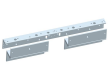 5破碎出门按钮 1.标准结构：选用防火材料，绿色；
2.电气性能：最大耐用电流3A@36VDC；
3.适用门型：安全门、逃生门、安全系统等；
4.尺寸：86*86*50mm；
5.接点输出：NO/NC/COM；
6.如需补充玻璃片，请用303700415 K7PEB玻璃片(绿色)/中文；10个68680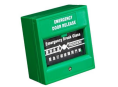 6门禁开关电源1.输入电压：100-240VAC；
2.输出电压：12VDC；
3.输出电流：4.17A；
4.输出功率：50W；
5.支持蓄电池（0T7-12）接入（设备本身不含蓄电池）；
6.工作温度：-10℃-+50℃；
7.工作湿度：＜95%；
8.机箱尺寸：237*285*85mm；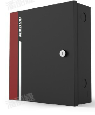 10台55455407金属过线器过线保护器不锈钢防夹穿线管网线导线护线软管金属弹簧门禁过线器20个5911808网络线 六类网线1500米3.552509电源线RVV电源线(2×1.5m2)1000米4400010信号线RVV4芯线（4×0.75）400米5.5220011PVC管20# 25#1000米1.2120012安装调试线路敷设部分位置墙面开槽预埋管道墙面修复，墙面取孔，不锈钢门取孔过线，设备安装调试等1项2000020000合计金额：合计金额：合计金额：合计金额：合计金额：129300合同包品目号货物名称数量（单位）单价（元）合同金额（元）备注1要求：真实有效且内容完整、清晰、整洁。合同包品目号货物名称/服务名称/工程名称数量/服务期限/施工工期规格来源地**-1*……合同包网上竞价内容及要求响应文件响应承诺是否偏离及说明合同包品目号采购标的数量单价总价合同包品目号货物/服务名称数量单价合计合同包总价：合同包总价：合同包总价：合同包总价：合同包总价：合同包总价：